Muy Señora mía/Muy Señor mío,De conformidad con las decisiones adoptadas por la dirección de la Comisión de Estudio 9 del UIT-T (Cable y TV de banda ancha), tengo el placer de invitarle a asistir a la reunión totalmente virtual del Grupo de Trabajo 1 2/9 (Terminales y aplicaciones relacionados con el cable) que está previsto se celebre el 25 de noviembre de 2020, de las 10.30 a las 14.00 horas (CET).El mandato de la reunión plenamente virtual del Grupo de Trabajo 2/9 incluye el examen de las actividades intermedias de las Cuestiones de este Grupo de Trabajo así como del consentimiento de seis temas de trabajo, que se finalizarán en la anterior reunión intermedia del Grupo de Relator de las Cuestiones 5/9, 6/9, 7/9, 8/9 y 9/9:-	J.acf-hrm-	J.cloud-vr-	J.pcnp-smgw-	J.uoc -	J.fdx-fspec-	J.CBCMS-parte 1Véase el programa de trabajo de la CE 9 en la dirección
https://www.itu.int/ITU-T/workprog/wp_search.aspx?sg=9.La reunión del GT 2/9 comenzará a las 10.30 horas (CET).Tenga presente que la inscripción es obligatoria (mediante el formulario de inscripción en línea disponible en la dirección http://www.itu.int/ITU-T/go/sg9). Sin inscripción, no podrá accederse a la herramienta de participación a distancia (MyMeetings). En breve se facilitarán más detalles de la reunión en el sitio web de la CE 9. En el Anexo A se facilita información adicional acerca de la reunión. En el Anexo B figura el proyecto de orden del día de la reunión, preparado de acuerdo con el Presidente del Grupo de Trabajo 2/9, Sr. TaeKyoon Kim, de ETRI, Rep. de Corea (tkkim@etri.re.kr).Plazos importantes:Los debates de esta reunión electrónica se llevarán a cabo en inglés sin interpretación.Le deseo una reunión agradable y productiva.Anexos: 2 Anexo A
Detalles adicionales para las reuniones del GT 1/9 y del GT 2/9 MÉTODOS DE TRABAJO E INSTALACIONESPRESENTACIÓN Y ACCESO A LOS DOCUMENTOS: Las contribuciones de los miembros deben presentarse utilizando la Publicación Directa de Documentos; los proyectos de DT deben presentarse por correo-e a la secretaría de la Comisión de Estudio utilizando la plantilla apropiada. El acceso a los documentos de la reunión se facilita a partir de la página principal de la Comisión de Estudio, y está restringido a los miembros del UIT-T que disponen de una cuenta de la UIT con acceso TIES.INTERPRETACIÓN: Toda la reunión se llevará a cabo sólo en inglés.PARTICIPACIÓN INTERACTIVA A DISTANCIA: El equipo directivo de la CE 9 del UIT-T acordó utilizar la herramienta de participación a distancia MyMeetings (ITU MyMeetings, https://remote.itu.int) para estas sesiones de los Grupos de Trabajo, como ya se hizo para la reunión de la Comisión de Estudio 9 del pasado mes de abril de 2020. Los delegados deben inscribirse para la reunión, e identificarse a sí mismos y su afiliación al hacer uso de la palabra. La participación a distancia se proporciona sobre la base del mejor esfuerzo. La reunión no debe retrasarse ni interrumpirse por la incapacidad de un participante a distancia de conectarse, escuchar o ser escuchado. Si se considera que la calidad de la voz de un participante a distancia es insuficiente, el Presidente de la reunión del Grupo de Trabajo debe interrumpir al citado participante y abstenerse de darle la palabra hasta que se resuelva el problema. PREINSCRIPCIÓN PREINSCRIPCIÓN: La preinscripción de los participantes en reuniones del UIT-T se realiza en línea a través de la página principal de la Comisión de Estudio a más tardar un mes antes de la reunión. Según lo indicado en la Circular 68 de la TSB, el nuevo sistema de inscripción requiere la aprobación del Coordinador para las solicitudes de inscripción. en la Circular 118 de la TSB se describe cómo configurar la aprobación automática de estas solicitudes. Se invita a los miembros a incluir mujeres en sus delegaciones siempre que sea posible. La inscripción es obligatoria mediante el formulario de inscripción en línea en la página principal de la Comisión de Estudio. Si no se inscriben, los delegados no podrán acceder a la herramienta de participación a distancia arriba indicada. Anexo BProyecto de orden del día del GT 2/9 
(plenamente virtual, 25 de noviembre de 2020)NOTA 1 ‒ Las actualizaciones del orden del día se pueden encontrar en el Documento [TD908/SG9].___________________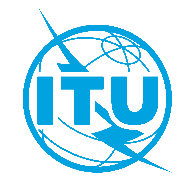 Unión Internacional de TelecomunicacionesOficina de Normalización de las TelecomunicacionesGinebra, 23 de septiembre de 2020Ref.:Ref.:Carta Colectiva TSB 7/9SG9/SPA:-	Las Administraciones de los Estados Miembros de la Unión;-	Los Miembros de Sector del UIT-T;-	Los Asociados del UIT-T que participan en los trabajos de la Comisión de Estudio 9; y a-	Las Instituciones Académicas de la UITTel.:Tel.:+41 22 730 5858A:-	Las Administraciones de los Estados Miembros de la Unión;-	Los Miembros de Sector del UIT-T;-	Los Asociados del UIT-T que participan en los trabajos de la Comisión de Estudio 9; y a-	Las Instituciones Académicas de la UITFax:Fax:+41 22 730 5853A:-	Las Administraciones de los Estados Miembros de la Unión;-	Los Miembros de Sector del UIT-T;-	Los Asociados del UIT-T que participan en los trabajos de la Comisión de Estudio 9; y a-	Las Instituciones Académicas de la UITCorreo-e:Correo-e:tsbsg9@itu.intA:-	Las Administraciones de los Estados Miembros de la Unión;-	Los Miembros de Sector del UIT-T;-	Los Asociados del UIT-T que participan en los trabajos de la Comisión de Estudio 9; y a-	Las Instituciones Académicas de la UITWeb:Web:http://itu.int/go/tsg09 A:-	Las Administraciones de los Estados Miembros de la Unión;-	Los Miembros de Sector del UIT-T;-	Los Asociados del UIT-T que participan en los trabajos de la Comisión de Estudio 9; y a-	Las Instituciones Académicas de la UITAsunto:Reunión del Grupo de Trabajo 2/9; reunión plenamente virtual, 25 de noviembre de 2020
(de las 10.30 a las 14.00 horas) Reunión del Grupo de Trabajo 2/9; reunión plenamente virtual, 25 de noviembre de 2020
(de las 10.30 a las 14.00 horas) Reunión del Grupo de Trabajo 2/9; reunión plenamente virtual, 25 de noviembre de 2020
(de las 10.30 a las 14.00 horas) Un mes25-10-2020–	preinscripción (mediante el formulario de inscripción en línea disponible en la página web de la Comisión de Estudio)12 días naturales12-11-2020–	presentación de las contribuciones de los miembros del UIT-TAtentamente,Chaesub Lee
Director de la Oficina de Normalización
de las Telecomunicaciones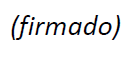 ITU-T CE 9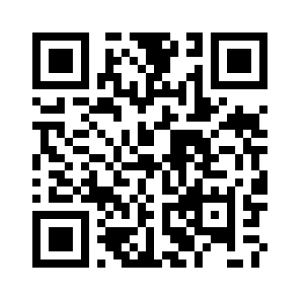 #25 de noviembre (10.30-14.00 CET)25 de noviembre (10.30-14.00 CET)DocumentosApertura de la reunión del Grupo de Trabajo 2/9 Apertura de la reunión del Grupo de Trabajo 2/9 1.1	Aprobación del orden del día1.1	Aprobación del orden del día1.2	Atribución de documentos1.2	Atribución de documentosSG9-TD908Información sobre las actividades intermedias desde la última reunión de la CE 9 Información sobre las actividades intermedias desde la última reunión de la CE 9 Información sobre las actividades intermedias desde la última reunión de la CE 9 Información sobre las actividades intermedias desde la última reunión de la CE 9 1.31.3GT2 (Cuestión 5/9): J.acf-hrmGT2 (Cuestión 5/9): J.acf-hrm1.41.4GT2 (Cuestión 6/9): J.pcnp-smgwGT2 (Cuestión 6/9): J.pcnp-smgw1.51.5GT2 (Cuestión 7/9): J.uoc y J.fdx-fspecGT2 (Cuestión 7/9): J.uoc y J.fdx-fspec1.61.6GT2 (Cuestión 8/9): J.CBCMS-parte1GT2 (Cuestión 8/9): J.CBCMS-parte11.71.7GT2 (Cuestión 9/9): J.cloud-vrGT2 (Cuestión 9/9): J.cloud-vrInforme de las reuniones electrónicas intermedias relacionadas con el GT2/9Informe de las reuniones electrónicas intermedias relacionadas con el GT2/9Informe de las reuniones electrónicas intermedias relacionadas con el GT2/9Informe de las reuniones electrónicas intermedias relacionadas con el GT2/91.81.8Cuestiones (C5/9, C6/9, C7/9, C8/9, C9/9, C11/9)Cuestiones (C5/9, C6/9, C7/9, C8/9, C9/9, C11/9)Declaraciones de coordinación entrantes y salientes Declaraciones de coordinación entrantes y salientes Declaraciones de coordinación entrantes y salientes Declaraciones de coordinación entrantes y salientes Actualización del programa de trabajo del GT 2/9 Actualización del programa de trabajo del GT 2/9 Actualización del programa de trabajo del GT 2/9 Actualización del programa de trabajo del GT 2/9 Próximas reuniones de Relator de la CE 9, el GT9/2 y las CuestionesPróximas reuniones de Relator de la CE 9, el GT9/2 y las CuestionesPróximas reuniones de Relator de la CE 9, el GT9/2 y las CuestionesPróximas reuniones de Relator de la CE 9, el GT9/2 y las CuestionesOtros asuntos para la plenaria de clausura de los Grupos de Trabajo Otros asuntos para la plenaria de clausura de los Grupos de Trabajo Otros asuntos para la plenaria de clausura de los Grupos de Trabajo Otros asuntos para la plenaria de clausura de los Grupos de Trabajo ClausuraClausuraClausuraClausura